   О внесении изменений в постановление от 15.04.2019 № 399 «О реализации  проектов по комплексному  благоустройству дворовых территорий муниципальных образований Республики Башкортостан «Башкирские дворики».В целях приведения в соответствие с требованиями постановления Правительства  Республики Башкортостан № 106 от 25.02.2020 г. «О внесении изменений в постановление Правительства Республики Башкортостан от 13 февраля 2019 года № 69 «О реализации проектов по комплексному благоустройству дворовых территорий муниципальных  образований Республики Башкортостан «Башкирские дворики», а также в связи с кадровыми изменениями,  п о с т а н о в л я е т:1. Внести следующие изменения в Порядок проведения конкурсного отбора проектов по комплексному благоустройству дворовых территорий городского поселения г.Ишимбай муниципального района Ишимбайский район Республики Башкортостан «Башкирские дворики»:        1.1  Пункт 1.3 Порядка изложить в новой редакции ( Приложение1).       1.2   Утвердить критерии отбора дворовых территорий  многоквартирных домов для участия в программе комплексного благоустройства дворовых  территорий  ГП г.Ишимбай  МР Ишимбайский район РБ «Башкирские дворики» в новой редакции ( Приложение 2).1.3 Утвердить новый состав конкурсной комиссии  по проведению предварительного и квалификационного отборов проектов для включения в адресный перечень муниципальной программы «Реализация проектов по комплексному  благоустройству дворовых территорий городского поселения город Ишимбай Республики Башкортостан «Башкирские дворики» на 2019-2024 г.г. (Приложение 3).     2. Постановление №1157 от 19.09.2019г. «О внесении изменений в постановление № 399 от 15.04.2019 г. «О реализации проектов по комплексному  благоустройству дворовых территорий муниципальных образований Республики Башкортостан «Башкирские дворики» считать утратившим силу.     3. Настоящее постановление разместить на официальном сайте администрации городского поселения г.Ишимбай муниципального района Ишимбайский район РБ http://ishimbai.com  в телекоммуникационной сети интернет.     4. Контроль за исполнением настоящего постановления возложить на  заместителя главы администрации городского поселения город Ишимбай муниципального района Ишимбайский район Республики Башкортостан по развитию городского хозяйства, Фатхелбаянова Р.М.И.о. главы администрации                                                   И.С. ШакировПриложение №1 к постановлению Администрации городского поселения город Ишимбай  МР Ишимбайский район  Республики Башкортостан от ___________г. №_____       Изменения, вносимые в  Порядок проведения конкурсного отбора проектов по комплексному благоустройству дворовых территорий городского поселения г.Ишимбай муниципального района Ишимбайский район Республики Башкортостан «Башкирские дворики».Пункт 1.3 Порядка изложить в следующей редакции: «Обязательные виды работ по благоустройству дворовых территорий, на которые направляются субсидии:асфальтирование и (или) ремонт дворовых проездов;устройство парковочных пространств с нанесением разметки;устройство (ремонт) тротуаров и пешеходных дорожек;установка или замена бордюрного камня;установка сертифицированных детских и (или) спортивных площадок с безопасным резиновым покрытием;ограждение, в том числе детской и спортивной площадок, газонов;озеленение, в том числе посадка деревьев, кустарников и обустройство газонов;установка информационного стенда;устройство зон отдыха (скамеек, урн);установка контейнерных площадок (без контейнеров);освещение дворовых территорий;обустройство систем видеонаблюдения во дворе.По решению общего собрания собственников помещений в многоквартирных домах проводятся работы по устройству (ремонту) отмостки, дополнительному освещению (при необходимости) детской и (или) спортивной площадок; установке малых архитектурных форм; реконструкции детских и спортивных площадок, находящихся в эксплуатации более 10 лет; демонтажу детских и спортивных площадок с несертифицированным оборудованием и иные виды работ.»В остальной части текст Порядка проведения конкурсного отбора проектов по комплексному благоустройству дворовых территорий городского поселения г.Ишимбай муниципального района Ишимбайский район Республики Башкортостан «Башкирские дворики»- оставить в предыдущей редакции.Управляющий делами                                                           Н.Ф. ЧернышоваПриложение №2 к постановлению Администрации городского поселения город Ишимбай  МР Ишимбайский район  Республики Башкортостан от ___________г. №_____                                                                                « Приложение №2 к  Порядку проведения конкурсного отбора проектов по комплексному  благоустройству дворовых территорий городского поселения г.Ишимбай  МР ИР РБ «Башкирские дворики»Критерии отбора дворовых территорий  многоквартирных домов для участия в программе комплексного благоустройства дворовых  территорий  ГП г.Ишимбай  МР Ишимбайский район РБ «Башкирские дворики».Управляющий делами                                                        Н.Ф.ЧернышоваПриложение №3 к постановлению Администрации городского поселения город Ишимбай  МР Ишимбайский район  Республики Башкортостан от ___________г. №_____       «Приложение № 3 к постановлению Администрации городского поселения город Ишимбай Республики Башкортостан от 15.04.2019 № 399СОСТАВконкурсной комиссии по проведению  предварительного и квалификационного отборов проектов для включения в адресный перечень муниципальной программы «Реализация проектов по комплексному благоустройству дворовых территорий городского поселения город Ишимбай Республики Башкортостан «Башкирские дворики» на 2019-2024 годы».Председатель комиссии Хайритдинов С.Р. - и.о. заместителя главы администрации по строительству,    жилищно-коммунальному хозяйству и инфраструктурному развитию муниципального района Ишимбайский район Республики Башкортостан (по согласованию).Заместитель председателя комиссииФатхелбаянов Р.М.- заместителя главы администрации по развитию городского хозяйства городского поселения город Ишимбай муниципального района Ишимбайский район  (по согласованию).Члены комиссииКанюков И. Р. – главный архитектор администрации муниципального района Ишимбайский район Республики Башкортостан (по согласованию),Бабушкина Т. Г. – директор МАУ «УА и Г» (по согласованию),    Шарипов И.Г.– директор МУП ИДЕЗ РБ (по согласованию),Ишкулов  Р.Х. - представитель Совета по общественному контролю в сфере жилищно-коммунального хозяйства при администрации муниципального района Ишимбайский район Республики Башкортостан (по согласованию),Пархоменко А.И.  – депутат Совета городского поселения г.Ишимбай муниципального района Ишимбайский район Республики Башкортостан (по согласованию),    Витальева Т.Ф.- председатель Ишимбайской городской организации    общества   Башкирского республиканского общества инвалидов (ВОИ)     (по  согласованию)Гизатуллин И.К. – ведущий  юрисконсульт отдела правового обеспечения и антикоррупционной экспертизы администрации   муниципального района Ишимбайский район Республики Башкортостан (по согласованию)    Секретарь комиссии    Кусербаев Р.М. –   начальник   отдела   благоустройства     администрации        городского   поселения   г.Ишимбай    муниципального   района     Ишимбайский   район  Республики  Башкортостан    Представители собственников помещений в многоквартирном доме:    - от представителей собственников помещений в МКД, находящихся под     управлением ООО «Ваш дом»:Грибовская Т.А. (по согласованию).Рогов С.А. (по согласованию).Ващук Ю.К. (по согласованию).    - от представителей собственников помещений в МКД, находящихся под     управлением ООО  «ЖЭУ-2»:Галимова Т.М. (по согласованию).Маслова В.Н.   (по согласованию).Гаврилова Л.С. (по согласованию).      - от представителей собственников помещений в МКД, находящихся под       управлением ООО  «ЖЭУ-3»:Бурцев А.И. (по согласованию).Федорова Н.В. (по согласованию). Видинеева Т.И. (по согласованию). - от представителей собственников помещений в МКД, находящихся под  управлением ООО  «ЖЭУ-4»:  Мирасова Д.Р. (по согласованию). Рахматуллина З.Д. (по согласованию). Булатова Л.А. (по согласованию).- от представителей собственников помещений в МКД, находящихся под   управлением ООО  «ЖЭУ-5»:13. Птуха Н.А. (по согласованию).14. Хайрутдинов Р.З. (по согласованию).15. Летунова Е.В. (по согласованию).- от представителей собственников помещений в МКД, находящихся под   управлением ООО  «ЖЭУ-6»:16. Абдрахманова Р.Г. (по согласованию).17. Ганиева З.Д. (по согласованию).18. Костенко Р.М. (по согласованию).- от представителей собственников помещений в МКД, находящихся под   управлением ООО  «Жилищник»:19. Мухамедьярова Г.Т. (по согласованию).20. Торсунова С.В. (по согласованию).21. Назаров.Ф.Х. (по согласованию).- от представителей собственников помещений в МКД, находящихся под   управлением ТСЖ  «Коммунальник»:22. Гасанов Р.Д. (по согласованию).23. Будник. О.А. (по согласованию).24. Гиниятуллин М.М. (по согласованию).- от представителей собственников помещений в МКД, находящихся под   управлением МУП «ИДЕЗ»:25. Чернышов В.А. (по согласованию).26. Фролова Р.Р. (по согласованию).27. Трубников С.Б. (по согласованию).Управляющий делами                                                              Н.Ф. ЧернышоваСЕУЛ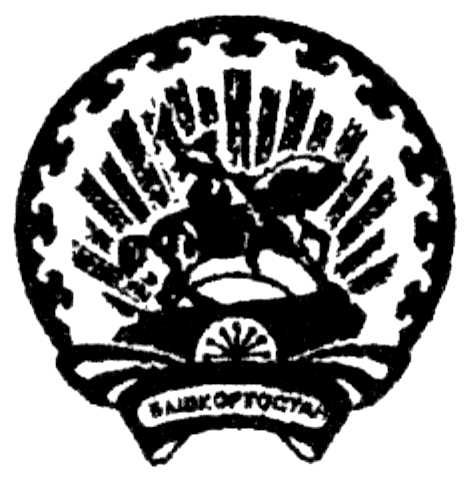 ЕМ   ЛЕМ Л ЛЛИ453200, Ишембай, Ленин проспекты, 60,ЕУЛ ПОЕЛЕЛ453200, Ишимбай, пр. Ленина, 60,№______                                                                                              от «____»________________ г.Nп/пКритерии отбора объектовМаксимальная оценка, баллы1Отсутствие проведения работ по благоустройству дворовых территорий в рамках государственных и муниципальных программ за последние 5 лет202Продолжительность эксплуатации общего имущества после ввода в эксплуатацию многоквартирного дома:2.1до 10 лет (включительно)102.2от 10 до 20 лет (включительно)202.3от 20 до 30 лет (включительно)302.4от 30 до 40 лет (включительно)402.5более 40 лет503Потребность в элементах благоустройства, необходимых для устройства на дворовой территории:3.1ремонт асфальтового покрытия проезжей части дворовой территории (с применением элементов "доступной среды")20203.2устройство/ремонт входов в подъезд многоквартирного дома (с применением элементов "доступной среды")15153.3ремонт освещения дворовой территории553.4потребность в установке лавочек, урн10104Выполнение работ по благоустройству дворовой территории за счет собственников помещений многоквартирного дома в иные периоды:4.1ремонт асфальтового покрытия проезжей части дворовой территории20204.2ремонт тротуаров на дворовой территории15154.3устройство/ремонт парковочных карманов10104.4устройство/ремонт в детских игровых и спортивных площадок10104.5устройство/ремонт ограждений (заборы, ограды)554.6установка/ремонт установке скамеек, лавочек, урн, беседок, иных элементов благоустройства555Доля софинансирования собственников помещений многоквартирного дома от стоимости благоустройства дворовой территории по дополнительному перечню по благоустройству:5.11%-15%15155.2более 15%20206Наличие земельного участка общего имущества в многоквартирном доме:6.1земельный участок находится на государственном кадастровом учете20206.2обязательство собственников помещений в многоквартирном доме о принятом решении на общем собрании жильцов о включении в состав общего имущества в многоквартирном доме земельного участка, на котором расположен многоквартирный дом10107Справка от управляющей организации (товарищества собственников жилья) о собственниках помещений в многоквартирном доме (процент жителей, осуществляющих своевременную оплату за содержание общего имущества многоквартирного дома и коммунальные услуги, капитальный ремонт за 2019 год):7.1от 100% до 90%20207.2от 90% до 80%15157.3от 80% до 70%10107.4от 70% до 60%558Отсутствие незаконных хозяйственных построек50509Количество многоквартирных домов, образующих дворовую территорию1-201-2010Количество жителей многоквартирных домов, образующих благоустраиваемую дворовую территорию:10.1до 501110.2до 1505510.3свыше 1501515